lMADONAS NOVADA PAŠVALDĪBA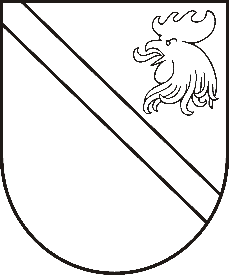 Reģ. Nr. 90000054572Saieta laukums 1, Madona, Madonas novads, LV-4801 t. 64860090, e-pasts: pasts@madona.lv ___________________________________________________________________________MADONAS NOVADA PAŠVALDĪBAS DOMESLĒMUMSMadonā2020.gada 29.oktobrī							          	      		       	Nr.422									          (protokols Nr.22, 11.p.)Par zemes vienības “Rožlejas” Ošupes pagastā, Madonas novads ar kadastra Nr.7082 001 0004 nodošanu atsavināšanaiOšupes pagasta pārvalde ierosina nodot atsavināšanai nekustamo īpašumu „Rožlejas” ar kadastra apzīmējumu 7082 001 0004  platība 1.1624ha.Nekustamais īpašums “Rožlejas” (kadastra nr.7082 001 0004) ar Ošupes pagasta padomes lēmumu no 29.01.2009. izbeigtas zemes lietošanas tiesības […] un ar Madonas novada pašvaldības lēmumu no 29.12.2009. ieskaitīts pašvaldībai piekritīgajās zemēs. Zemes īpašums sastāv no  vienas zemes vienības ar kadastra apzīmējumu 7082 001 0083, 1.1624 ha platībā, kurai  noteiktais zemes lietošanas mērķis ir  NĪLM kods 0101- zeme, uz kuras galvenā saimnieciskā darbība ir lauksaimniecība. Ar […] 23.02.2009. ir noslēgts lauku apvidus zemes nomas līgums par augstāk minēto zemes īpašumu.Nekustamais īpašums ,,Rožlejas” Ošupes  pagasts, Madonas novads nav nepieciešams pašvaldībai tās funkciju nodrošināšanai. Pamatojoties uz likuma “Par pašvaldībām” 21.panta pirmās daļas septiņpadsmito punktu, kas nosaka, ka “tikai pašvaldības domes var lemt par pašvaldības nekustamā īpašuma atsavināšanu” un “Publiskās personas mantas atsavināšanas likuma” 4.panta pirmo daļu, kas nosaka, ka “atsavinātas publiskas personas mantas atsavināšanu var ierosināt, ja tā nav nepieciešama publiskai personai vai tās iestādēm to funkciju nodrošināšanai”, kā arī tā paša likuma 8.panta otro daļu, kas nosaka, ka paredzētā atsavinātas publiskas personas nekustamā īpašuma novērtēšanu organizē attiecīgās atsavinātās publiskās personas lēmējinstitūcijas kārtībā.Noklausījusies sniegto informāciju, ņemot vērā 14.10.2020. Uzņēmējdarbības, teritoriālo un vides jautājumu komitejas atzinumu, atklāti balsojot: PAR – 15 (Artūrs Čačka, Andris Dombrovskis, Zigfrīds Gora, Antra Gotlaufa, Artūrs Grandāns, Valda Kļaviņa, Agris Lungevičs, Ivars Miķelsons, Valentīns Rakstiņš, Andris Sakne, Rihards Saulītis, Inese Strode, Aleksandrs Šrubs, Gatis Teilis, Kaspars Udrass), PRET – NAV, ATTURAS – NAV, Madonas novada pašvaldības dome NOLEMJ:Nodot atsavināšanai nekustamo īpašumu Ošupes pagastā “Rožlejas” kadastra Nr.7082 001 0004 ar kopējo platība 1.1624 ha.Ierakstīt zemesgrāmatā uz Madonas novada pašvaldības vārda nekustamo īpašumu Ošupes pagasta “Rožlejas” ( kadastra Nr.7082 001 0004), ar kopējo platība 1.1624 ha.Ošupes pagasta pārvaldei organizēt nekustamā īpašuma novērtēšanu pie sertificēta vērtētāja. Pēc lēmuma 3.punktā minētās darbības veikšanas virzīt jautājumu izskatīšanai par nekustamā īpašuma “Rožlejas“ (kadastra apzīmējums 7082 001 0083) Ošupes pagasts, Madonas novads,  1.1624ha platībā atsavināšanu.Domes priekšsēdētājs					         	         A.LungevičsM. Nagle 26274737